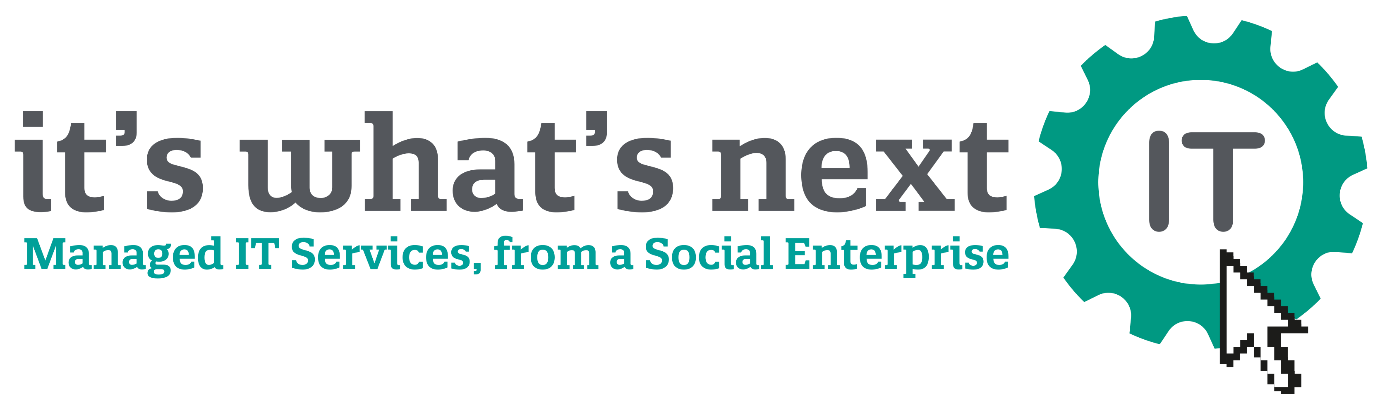 Our Top Tips for SME’s:Keep your software up to datePractice good password managementBeware of suspicious emails and callsAccept that you could be a target – and prevent!Be careful what you clickNever leave your devices unattendedUse your mobile devices securelySafeguard your protected dataInstall anti-virus/malware protectionBack up your data. Our technical team work around the clock to take care of this for you, ensuring your IT fits your business needs, leaving you time to concentrate on growth. For your free quote, or any enquires please get in touch with the details provided below. www.iwn-it.comzoeh@iwn-it.com01908 410883 / 07934 305706